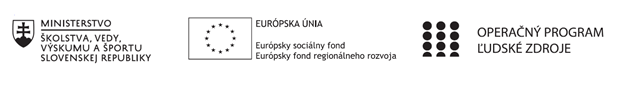 Správa o činnosti pedagogického klubu Príloha:Prezenčná listina zo stretnutia pedagogického klubuPokyny k vyplneniu Správy o činnosti pedagogického klubu:Prijímateľ vypracuje správu ku každému stretnutiu pedagogického klubu samostatne. Prílohou správy je prezenčná listina účastníkov stretnutia pedagogického klubu. V riadku Prioritná os – VzdelávanieV riadku špecifický cieľ – uvedie sa v zmysle zmluvy o poskytnutí nenávratného finančného príspevku (ďalej len "zmluva o NFP")V riadku Prijímateľ -  uvedie sa názov prijímateľa podľa zmluvy o poskytnutí nenávratného finančného príspevku V riadku Názov projektu -  uvedie sa úplný názov projektu podľa zmluvy NFP, nepoužíva sa skrátený názov projektu V riadku Kód projektu ITMS2014+ - uvedie sa kód projektu podľa zmluvy NFPV riadku Názov pedagogického klubu (ďalej aj „klub“) – uvedie sa  názov klubu V riadku Dátum stretnutia/zasadnutia klubu -  uvedie sa aktuálny dátum stretnutia daného klubu učiteľov, ktorý je totožný s dátumom na prezenčnej listineV riadku Miesto stretnutia  pedagogického klubu -uvedie sa miesto stretnutia daného klubu učiteľov, ktorý je totožný s miestom konania na prezenčnej listineV riadku Meno koordinátora pedagogického klubu – uvedie sa celé meno a priezvisko koordinátora klubuV riadku Odkaz na webové sídlo zverejnenej správy – uvedie sa odkaz / link na webovú stránku, kde je správa zverejnenáV riadku  Manažérske zhrnutie – uvedú sa kľúčové slová a stručné zhrnutie stretnutia klubuV riadku Hlavné body, témy stretnutia, zhrnutie priebehu stretnutia -  uvedú sa v bodoch hlavné témy, ktoré boli predmetom stretnutia. Zároveň sa stručne a výstižne popíše priebeh stretnutia klubuV riadku Závery o odporúčania –  uvedú sa závery a odporúčania k témam, ktoré boli predmetom stretnutia V riadku Vypracoval – uvedie sa celé meno a priezvisko osoby, ktorá správu o činnosti vypracovala  V riadku Dátum – uvedie sa dátum vypracovania správy o činnostiV riadku Podpis – osoba, ktorá správu o činnosti vypracovala sa vlastnoručne   podpíšeV riadku Schválil - uvedie sa celé meno a priezvisko osoby, ktorá správu schválila (koordinátor klubu/vedúci klubu učiteľov) V riadku Dátum – uvedie sa dátum schválenia správy o činnostiV riadku Podpis – osoba, ktorá správu o činnosti schválila sa vlastnoručne podpíše.Príloha správy o činnosti pedagogického klubu              PREZENČNÁ LISTINAMiesto konania stretnutia: Základná škola A. Sládkoviča, Sliač, Pionierska 9, 96231Dátum konania stretnutia: 05.03.2020Trvanie stretnutia: od 13:00 hod	do 16:00 hod	Zoznam účastníkov/členov pedagogického klubu:Meno prizvaných odborníkov/iných účastníkov, ktorí nie sú členmi pedagogického klubu  a podpis/y:Prioritná osVzdelávanieŠpecifický cieľ1.1.1 Zvýšiť inkluzívnosť a rovnaký prístup ku kvalitnému vzdelávaniu a zlepšiť výsledky a kompetencie detí a žiakovPrijímateľZákladná škola A. Sládkoviča, Sliač, Pionierska 9, 96231Názov projektuZvýšenie kvality vzdelávania na Základnej škole A. Sládkoviča SliačKód projektu  ITMS2014+312011S553Názov pedagogického klubu Pedagogický klub - rozvoja čitateľskej gramotnosti u detí so ŠVVPDátum stretnutia  pedagogického klubu05.03.2020Miesto stretnutia  pedagogického klubuZákladná škola A. Sládkoviča, Sliač, Pionierska 9, 96231Meno koordinátora pedagogického klubuIng. Lucia HöherováOdkaz na webové sídlo zverejnenej správy....................Manažérske zhrnutie:Dysgrafia - využívanie IKT pri práci so žiakmi so špecifickou vývinovou poruchou písania.Využitie počítačového programu DysCom pri práci so žiakmi s dysgrafiou.Komunikácia a spolupráca s rodičmi.Manažérske zhrnutie:Dysgrafia - využívanie IKT pri práci so žiakmi so špecifickou vývinovou poruchou písania.Využitie počítačového programu DysCom pri práci so žiakmi s dysgrafiou.Komunikácia a spolupráca s rodičmi. Hlavné body, témy stretnutia, zhrnutie priebehu stretnutia:Hlavnou témou trinásteho stretnutia „Pedagogického klubu rozvoja čitateľskej gramotnosti u detí so ŠVVP“  bolo „Využívanie IKT pri práci so žiakmi so špecifickou poruchou písania 
Dysgrafiou.“Priebeh stretnutia bol podľa plánu PK ŠVVP nasledovný:Využívanie IKT pri práci so žiakmi s dysgrafiou - program DysCom SK,....Návrhy v oblasti spolupráce s rodičmi. Diskusia, návrhy na zlepšenia a výmena skúseností.Hneď v úvode stretnutia sme sa venovali práci s programom DysCom. S týmto programom nás špeciálne pedagogičky oboznámili už na 10 stretnutí klubu, avšak vtedy sme sa zameriavali na jeho využitie pri práci so žiakmi s dyslexiou. Plynule sme teda na danú aktivitu nadviazali a pokračovali v práci s cvičeniami, ktoré sú v rámci tohoto programu zamerané na prácu so žiakmi s dysgrafiou.Potom sme sa oboznámili s článkom “ Možnosti využitia IKT v predmete Slovenský jazyk na špeciálnej základnej škole a pri práci so žiakmi s dyslexiou a dysgrafiou“  http://dyslexia.wbl.sk/Strechova1.pdf. V ďalšej časti stretnutia sme v rámci oblasti spolupráce s rodičmi a jej zefektívnenia v smere podávania komplexnejších informácií k práci so žiakmi so ŠVVP v domácom prostredí, zaradili prezentáciu spracovanú CPPPaP Zvolen „Rešpektovať a byť rešpektovaný“. V rámci prezentácie sme sa oboznámili s metódou R+R; neefektívnymi spôsobmi komunikácie; prešli sme si 15 spôsobov, ako zle hovoriť s dieťaťom a typy na budovanie morálnej inteligencie detí. Uviedli sme si dôvody, prečo by rodič nemal byť dieťaťu len priateľ a aj spracované informácie k tomu, že učitelia nemôžu urobiť dôležitú prácu v oblastiach výchovy za rodičov. Napokon sme sa oboznámili s metódou ,,zeleného pera“ a práce s chybou – programom KUPOZ, metódou ZEN.V závere stretnutia bola zaradená diskusia, ktorá bola zameraná najmä na skúsenosti so spoluprácou s rodičmi žiakov so ŠVVP a na možnosti a návrhy v oblasti zefektívnenia tejto spolupráce, s ohľadom na možnosť využitia odporúčaní z prezentácie k tejto problematike. Hlavné body, témy stretnutia, zhrnutie priebehu stretnutia:Hlavnou témou trinásteho stretnutia „Pedagogického klubu rozvoja čitateľskej gramotnosti u detí so ŠVVP“  bolo „Využívanie IKT pri práci so žiakmi so špecifickou poruchou písania 
Dysgrafiou.“Priebeh stretnutia bol podľa plánu PK ŠVVP nasledovný:Využívanie IKT pri práci so žiakmi s dysgrafiou - program DysCom SK,....Návrhy v oblasti spolupráce s rodičmi. Diskusia, návrhy na zlepšenia a výmena skúseností.Hneď v úvode stretnutia sme sa venovali práci s programom DysCom. S týmto programom nás špeciálne pedagogičky oboznámili už na 10 stretnutí klubu, avšak vtedy sme sa zameriavali na jeho využitie pri práci so žiakmi s dyslexiou. Plynule sme teda na danú aktivitu nadviazali a pokračovali v práci s cvičeniami, ktoré sú v rámci tohoto programu zamerané na prácu so žiakmi s dysgrafiou.Potom sme sa oboznámili s článkom “ Možnosti využitia IKT v predmete Slovenský jazyk na špeciálnej základnej škole a pri práci so žiakmi s dyslexiou a dysgrafiou“  http://dyslexia.wbl.sk/Strechova1.pdf. V ďalšej časti stretnutia sme v rámci oblasti spolupráce s rodičmi a jej zefektívnenia v smere podávania komplexnejších informácií k práci so žiakmi so ŠVVP v domácom prostredí, zaradili prezentáciu spracovanú CPPPaP Zvolen „Rešpektovať a byť rešpektovaný“. V rámci prezentácie sme sa oboznámili s metódou R+R; neefektívnymi spôsobmi komunikácie; prešli sme si 15 spôsobov, ako zle hovoriť s dieťaťom a typy na budovanie morálnej inteligencie detí. Uviedli sme si dôvody, prečo by rodič nemal byť dieťaťu len priateľ a aj spracované informácie k tomu, že učitelia nemôžu urobiť dôležitú prácu v oblastiach výchovy za rodičov. Napokon sme sa oboznámili s metódou ,,zeleného pera“ a práce s chybou – programom KUPOZ, metódou ZEN.V závere stretnutia bola zaradená diskusia, ktorá bola zameraná najmä na skúsenosti so spoluprácou s rodičmi žiakov so ŠVVP a na možnosti a návrhy v oblasti zefektívnenia tejto spolupráce, s ohľadom na možnosť využitia odporúčaní z prezentácie k tejto problematike.13. Závery a odporúčania:Nadobudnuté teoretické poznatky doplnené praktickými príkladmi z prezentácie a demonštrácie fungovania počítačového programu DysCom, odporúčame členom klubu využívať v rámci svojej pedagogickej praxe. K problematike využitia IKT pri práci so žiakmi s dysgrafiou dávame do pozornosti nasledovné odkazy:http://www.dyscom.sk/http://dyslexia.wbl.sk/Strechova1.pdfhttps://www.domacaskola.sk/deti-s-as-hfa-a-poruchami-ucenia/Prezentácia CPPPaP Zvolen bola pútavo spracovaná a plná užitočných informácií a k danej téme dávame preto do pedagogickej pozornosti nasledovné odkazy:https://www.youtube.com/watch?v=rFzW9mVHHEEhttps://www.youtube.com/watch?v=E_-4YTgI6rkhttps://tojenapad.dobrenoviny.sk/psychologicka-ukazala-genialnu-pomockou-ktoru-by-mal-poznat-kazdy-rodic-2/13. Závery a odporúčania:Nadobudnuté teoretické poznatky doplnené praktickými príkladmi z prezentácie a demonštrácie fungovania počítačového programu DysCom, odporúčame členom klubu využívať v rámci svojej pedagogickej praxe. K problematike využitia IKT pri práci so žiakmi s dysgrafiou dávame do pozornosti nasledovné odkazy:http://www.dyscom.sk/http://dyslexia.wbl.sk/Strechova1.pdfhttps://www.domacaskola.sk/deti-s-as-hfa-a-poruchami-ucenia/Prezentácia CPPPaP Zvolen bola pútavo spracovaná a plná užitočných informácií a k danej téme dávame preto do pedagogickej pozornosti nasledovné odkazy:https://www.youtube.com/watch?v=rFzW9mVHHEEhttps://www.youtube.com/watch?v=E_-4YTgI6rkhttps://tojenapad.dobrenoviny.sk/psychologicka-ukazala-genialnu-pomockou-ktoru-by-mal-poznat-kazdy-rodic-2/Vypracoval (meno, priezvisko)Ing. Lucia HöherováDátum05.03.2020PodpisSchválil (meno, priezvisko)Mgr. Darina HöherováDátum05.03.2020PodpisPrioritná os:VzdelávanieŠpecifický cieľ:1.1.1 Zvýšiť inkluzívnosť a rovnaký prístup ku kvalitnému vzdelávaniu a zlepšiť výsledky a kompetencie detí a žiakovPrijímateľ:Základná škola A. Sládkoviča, Sliač, Pionierska 9, 96231Názov projektu:Zvýšenie kvality vzdelávania na Základnej škole A. Sládkoviča SliačKód ITMS projektu:312011S553Názov pedagogického klubu:Pedagogický klub - rozvoja čitateľskej gramotnosti u detí so ŠVVPč.Meno a priezviskoPodpisInštitúcia1.Ing. Lucia HöherováZákladná škola A. Sládkoviča, Sliač, Pionierska 9, 962312.Mgr. Eva LicháZákladná škola A. Sládkoviča, Sliač, Pionierska 9, 962313.Mgr. Dana BrestovanskáZákladná škola A. Sládkoviča, Sliač, Pionierska 9, 962314.Mgr. Renata MartinskáZákladná škola A. Sládkoviča, Sliač, Pionierska 9, 962315.Mgr. Alexandra MihálováZákladná škola A. Sládkoviča, Sliač, Pionierska 9, 962316.Mgr. Ingrid MajerskáZákladná škola A. Sládkoviča, Sliač, Pionierska 9, 962317.Mgr. Darina HöherováZákladná škola A. Sládkoviča, Sliač, Pionierska 9, 962318.Mgr. Mariana SlávikováZákladná škola A. Sládkoviča, Sliač, Pionierska 9, 96231č.Meno a priezviskoPodpisInštitúcia